Образовательный маршрут для совместной деятельности родителей с детьми в сети Интернет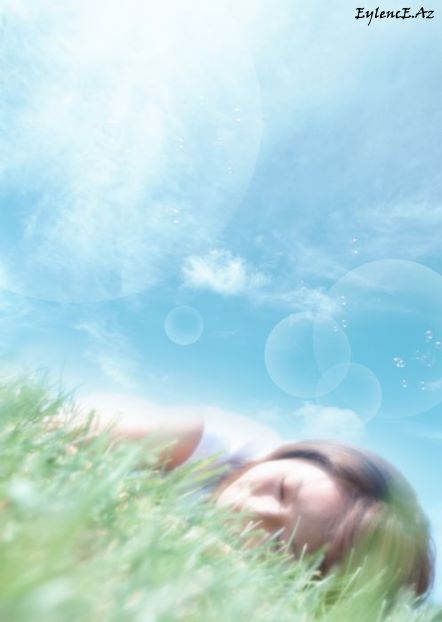 "Неделя безопасности. Моя планета"Уважаемые родители!Окружающий нас мир привлекателен и удивителен. Какая удивительная планета – Земля! На ее поверхности плещутся моря и океаны, текут реки и ручьи, расстилаются широкие равнины, шумят зеленые леса, поднимаются высокие горы. Наши знания о окружающей нас природе, к сожалению, очень и очень скудны, но её влияние на нашу жизнь огромно. А кто, как не родители помогут разобраться малышу в этом огромном мире.С помощью нашего маршрута, Вы сможете с легкостью познакомить Вашего ребенка окружающим миром , экологическими проблемами и способами их решения, а возможно и вы сами придумаете новый способ помочь растениям, животным или насекомым - обитателям планеты Земля. Вместе с ребенком вы сможете читать рассказы и стихи об окружающем мире, смотреть познавательные диафильмы, мультфильмы, видео. Шаг 1. Понедельник "КАК ОБРАЗОВАЛАСЬ ЗЕМЛЯ"Посмотрите вместе с ребенком презентацию "Появление жизни на Земле"  http://ppt4web.ru/detskie-prezentacii/pojavlenie-zhizni-na-zemle-dlja-detejj-let.htmlПредложите малышу ответить на вопросы:– Какую форму имеет Земля?– Какие живые существа населяют Землю?– Что необходимо всем живым существам на Земле? (Тепло, свет Солнца, воздух и вода.)– Что необходимо человеку на Земле? (Свежий воздух, чистая вода, плодородная почва, растения и животные.)– Почему Землю называют общим домом?Посмотрите мультфильм "Уникальная планета земля" http://www.youtube.com/watch?v=fWkxDSj28Moвыучите  с ребенком стихотворение Орлова "Живой букварь" http://www.zaiushka.ru/орлов_живой-букварь/Шаг 2. Вторник "КАК УСТРОЕНА ЗЕМЛЯ"Посмотрите с ребенком мультфильм  "Что находится внутри Земли" http://www.youtube.com/watch?v=z5zZRUNz8Bo&list=PLlnxylws3EcfYqBOJciaKxKQz3pUEYRtu&index=29Выучите с ребенком стихотворение Л. Дайнеко «Голубая планета»Вот на земле огромный домПод крышей голубой.Живут в нем солнце, дождь и громЛес и морской прибой.Живут в нем птицы и цветы,Веселый звон ручья.Живешь в том доме светлом ты И все твои друзья.Куда б дороги не вели Всегда ты будешь в нем.Природою родной землиЗовется этот дом.Шаг 3. Среда "ВОДА НАШЕ БОГАТСТВО" Предложите ребенку отгадать загадку:Я и туча, и туман,И ручей, и океан,И летаю, и бегу,И стеклянной быть могу!Познакомьте ребенка со свойствами воды http://ppt4web.ru/detskie-prezentacii/voda8.htmlПосмотрите диафильм "Загадки воды"http://bayun.ru/dia/Zagadki_vody.htmlПредложите своему малышу провести опыты с водой, результаты экспериментов зафиксируйте сделайте выводы http://www.maam.ru/detskijsad/opyty-i-yeksperimenty-s-vodoi-dlja-doshkolnikov-152846.htmlШаг 4. Четверг "ЧТО ТАКОЕ ВОЗДУХ"Предложите ребенку отгадать загадку:Через нос проходит в грудьИ обратный держит путь.Он невидимый, и всё же,Без него мы жить не можем.Расскажите немного о воздухе: воздух окружает нашу Землю. Воздухом дышат люди, животные и растения., а вы видел воздух? Я тоже не вижу воздух, но знаю, что он всегда вокруг нас. Воздух никто не видит, поэтому его называют «невидимка». Сквозь воздух мы видим окружающие нас предметы? Первое его свойство – прозрачность.Вдохни ртом воздух. Попробуй, какого вкуса воздух? (безвкусный).Вдохните носом воздух. Какого он запаха? (Без запаха). Но воздух может доносить различные запахи цветов, духов.Чистый воздух не имеет цвета, запаха, вкуса. А как ты думаешь, можно ли воздух услышать? Когда его можно услышать? (дует ветер).Воздух постоянно перемещается. Движение воздуха – это ветер. Предложите своему малышу провести опыты с воздухом, результаты экспериментов зафиксируйте сделайте выводы http://mounosh.edusite.ru/p80aa1.htmlШаг 5. Пятница "БЕРЕГИТЕ ЛЕС"Прочитайте ребенку сказку-быль Е.Арефьевой «Природа и ее друзья». ( «В лесу возле старого-престарого дуба бил из-под земли маленький родничок Весельчак. А в этом родничке жила капелька Искорка со всеми сестренками. Они весело плескались в своем домике, сияли всеми цветами радуги, когда солнышко протягивало к ним свои ласковые лучи, и грустили, если солнышка долго не было. Но минуты печали были короткими, потому что дождик добавлял в родничок новые капли, которые быстро знакомились с Искоркой и ее сестрами и становились совсем родными.Искорка и ее сестры-капельки были очень маленькие, но это не мешало им заботиться друг о друге и о своем родничке. Чем больше капелек, чем дружнее они, тем звонче был Весельчак.В этот заповедный уголок леса часто прибегали разные зверушки попить свежей водички и поболтать с Весельчаком, прилетали голосистые птицы и пели свои песенки, развлекая капелек, и сам родничок подпевал птицам. Получался удивительный лесной хор! Все в этом лесу жили дружно и заботились друг о друге. Но однажды к старому дубу подкатила машина, из нее вышел человек. Родничок обрадовался. Теперь он будет полезным и человеку! Но большой человек, казалось, и не замечал, как старательно родничок пытается привлечь к себе его внимание, как приветливо поют птицы и радостно шумит старый дуб.Неожиданно человек начал рубить ветки у молодых березок. Увидев это, капельки заплакали в своем домике, а старый дуб грозно заскрипел. Но чем они могли помочь деревцам? В лесу почему-то сразу стало тихо, не слышно было птиц, а лишь раздавался стук топора.Вдруг Весельчак и старый дуб услышали веселую песню, которую пели мальчики и девочки, идущие на полянку. Это были ребята из «Зеленого патруля» - настоящие друзья природы. Они увидели, как человек рубит ветки, и грозно двинулись на него. «Как вам не стыдно портить прекрасный уголок леса?! Такой большой и не знаете, что природу надо охранять!» И взрослый дядя вдруг застыдился, сел в машину и уехал.Березкам уже ничем нельзя было помочь, ребята бережно сложили ветки в сторонке. Затем, увидев родничок, они поторопились к нему. Капельки играли и сверкали на солнце. Искорка предложила ребятам выпить вкусной и свежей водицы. Друзья природы с удовольствием приняли это предложение. Вода действительно было очень вкусной и пахла лесом.В ветвях старого дуба- хранителя родничка - появились птицы, которым было приятно познакомиться с ребятами. Недалеко зашуршала трава, и на полянку выкатились два комочка: колючий и пушистый- ежик и заяц. Они прибежали выпить воды из родничка и поболтать с искоркой и ее сестрами. Ребята познакомились и с этими обитателями леса. А затем все вместе они сидели под дубом, слушали разговоры Весельчака и ветерка, который тихо шелестел в ветвях старого дуба.Ребята пообещали, что они будут часто наведываться в лесной уголок и встречаться с его жителями. И еще они сказали, что всегда будут охранять природу, не давать ее в обиду».Посмотрите вместе с малышом  презентацию "В гости к деревьям" http://ppt4web.ru/nachalnaja-shkola/v-gosti-k-derevjam1.htmlШаг 6. Суббота  "МЫ ХОЗЯЕВА ЗЕМЛИ"Прочитайте стихотворение Е. Шкловского Ты береги нас.Смотрю на глобус – шар земной,И вдруг вздохнул он как живой.И шепчут мне материки:«Ты береги нас, береги!»Грустит глубокая река,Свои теряя берега.И слышу голос я реки:«Ты береги нас, береги!»Остановил олень свой бег:«Будь человеком, человек.В тебя мы верим – не солги,«Ты береги нас, береги!»Смотрю на глобус – шар земной,Такой прекрасный и родной,И шепчут губы: «Не солгу,Я сберегу вас, сберегу».Побеседуйте с ребенком о правилах поведения в природе:Человек- часть природы, но он не должен забывать, что бывая на лугу, в лесу, он обязан бережно относиться ко всему живому, соблюдать правила поведения в природе. 1)Умей вести себя в лесу, на прогулке, за городом: не кричи, не пугай диких животных и птиц. Они любят добрых детей; 2)Не рви цветы, после тебя придут другие люди, и им тоже будет приятно видеть красоту цветов; 3)Не ломай зря деревья, не делай на них надрезы, они от этого сохнут и погибают; 4)Не лови ради забавы бабочек, стрекоз, ужей и ёжиков; 5)Не сори в лесу, убирай за собой мусор и стеклянную посуду. Пожар в лесу может возникнуть от брошенной стекляшки.Посмотрите видео "Земля наш общий дом" http://www.youtube.com/watch?v=J1pk237a4FQПопросите ребенка нарисовать рисунок на конкурс "Земля - наш общий дом"